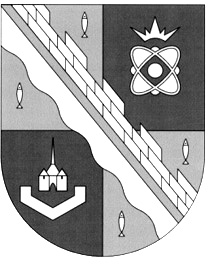 СОВЕТ ДЕПУТАТОВ МУНИЦИПАЛЬНОГО ОБРАЗОВАНИЯСОСНОВОБОРСКИЙ ГОРОДСКОЙ ОКРУГ ЛЕНИНГРАДСКОЙ ОБЛАСТИ(ТРЕТИЙ СОЗЫВ)Р Е Ш Е Н И Еот 26.06.2019 года № 77Рассмотрев ход исполнения ранее принятых решений, совет депутатов Сосновоборского городского округаР Е Ш И Л:1.Снять решение совета депутатов с контроля как выполненное:«О снятии решений совета депутатов Сосновоборского городского округа с контроля как выполненные»      1.1. Решение совета депутатов от 25.07.2018 г.  № 139  «О создании рабочей группы по определению границ прилегающих территорий на территории муниципального образования Сосновоборский городской округ Ленинградской области, а также определению порядка участия, в том числе финансового, собственников и (или) иных законных владельцев зданий, строений, сооружений, земельных участков (за исключением собственников и (или) иных законных владельцев помещений в многоквартирных домах, земельные участки под которыми не образованы или образованы по границам таких домов) в содержании прилегающих территорий».